9.11.2021 1. "Pięć małych kotków" - piosenka i zabawa paluszkowa dla dzieci na rozpoczęcie dnia. https://www.youtube.com/watch?v=oB2Ly682l-M2. Zabawa językowa „ Językowy detektyw” – Twoim zadaniem jest dokończyć zdanie, poproś rodziców lub starsze rodzeństwo o pomoc. Od morza aż do Tatr znana jest warszawska Syrenka,Śpiewać potrafi pięknie ta wiślana (panienka).Kto pogromił smoka, nasz dzielny sam Krak,Obce mu są strojne szaty oraz piękny (frak)Odpowiedz na pytania: Jakie wyrazy dopowiedzieliście? Dlaczego pasowały do innego wyrazu?Jak się nazywają takie wyrazy?  (rymy) 3. „ Symbole Narodowe” – obejrzyj poniższy filmik i powiedz jakie symbole narodowe naszego Państwa znasz? https://www.youtube.com/watch?v=xQk8p7XY23AFLAGA   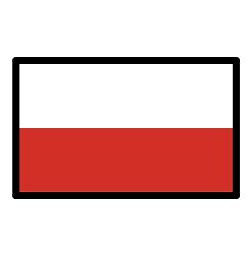 GODŁO 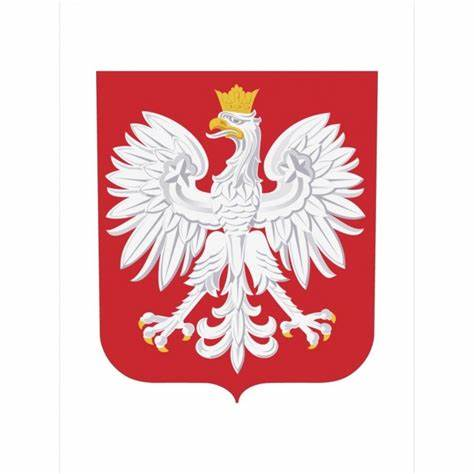 HYMN    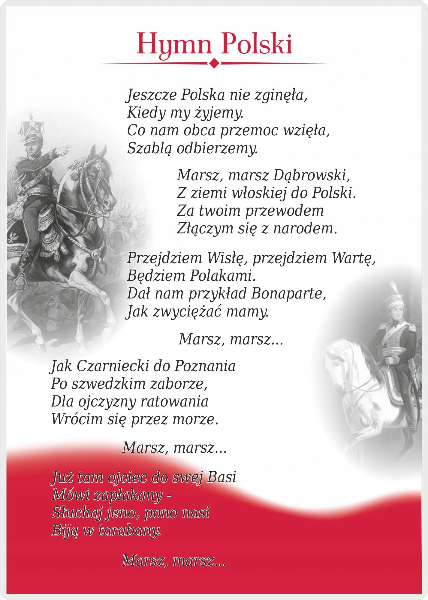 4. Zabawa bieżna „ Orły do gniazda” – Naszykuj poduszkę lub koc na podłodze, to będzie Twoje gniazdo. Poproś mamę lub tatę o włączenie piosenki: https://www.youtube.com/watch?v=O8lbwWF7yXopodczas utworu zamieniasz się w orła białego, gdy usłyszysz przerwę w muzyce udaj się do swojego gniazda. 5. „ Gdzie jest flaga Polski” – odnajdź spośród flag, flagę naszego kraju. 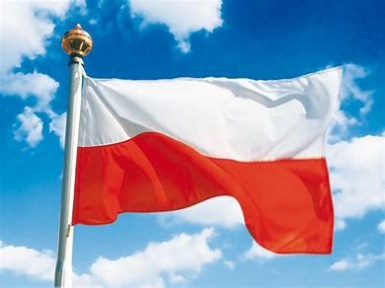 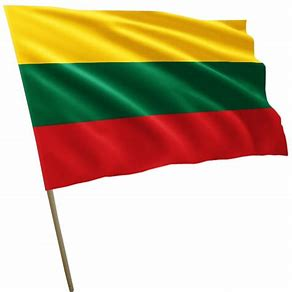 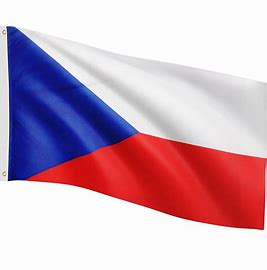 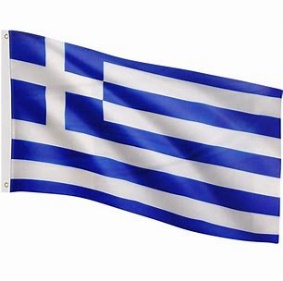 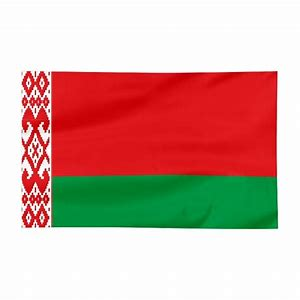 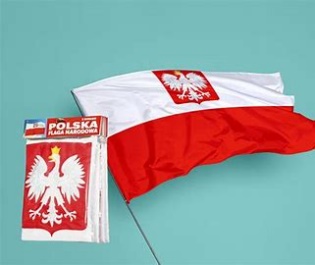 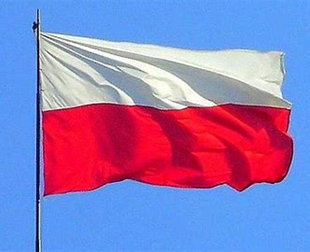 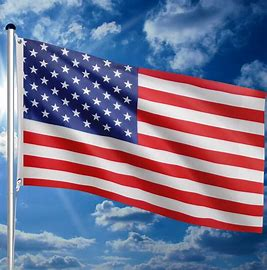 6. „ Mazurek Dąbrowskiego” – posłuchaj hymnu Polski. https://www.youtube.com/watch?v=AJsWz9SlpfA7. Wykonaj zadania ze strony 47 „ Planeta dzieci” – karty pracy 1 Podaj głoski, którymi zaczynają się nazwy obrazków w kółkach, i utwórz z nich słowo.Otocz pętlą właściwe zdjęcie z podpisem.Podziel słowa na sylaby ( FLAGA, GODŁO, HYMN ) Połącz liniami pary obrazków, których nazwy się rymują. Jakimi głoskami zaczynają się pary rymujących się słów? 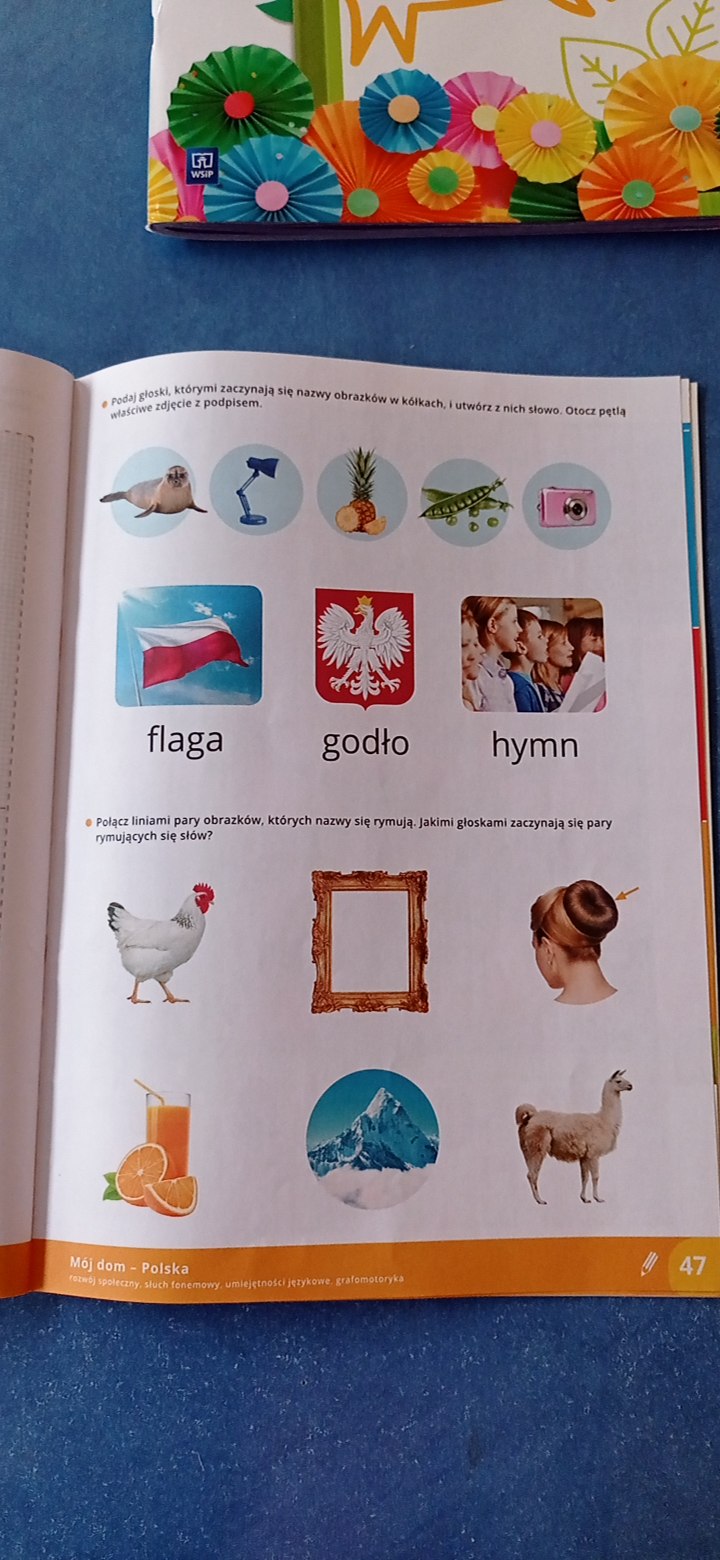 7. „ Mapa Polski” – wykonaj polecenie z zeszytu grafomotorycznego ze strony 19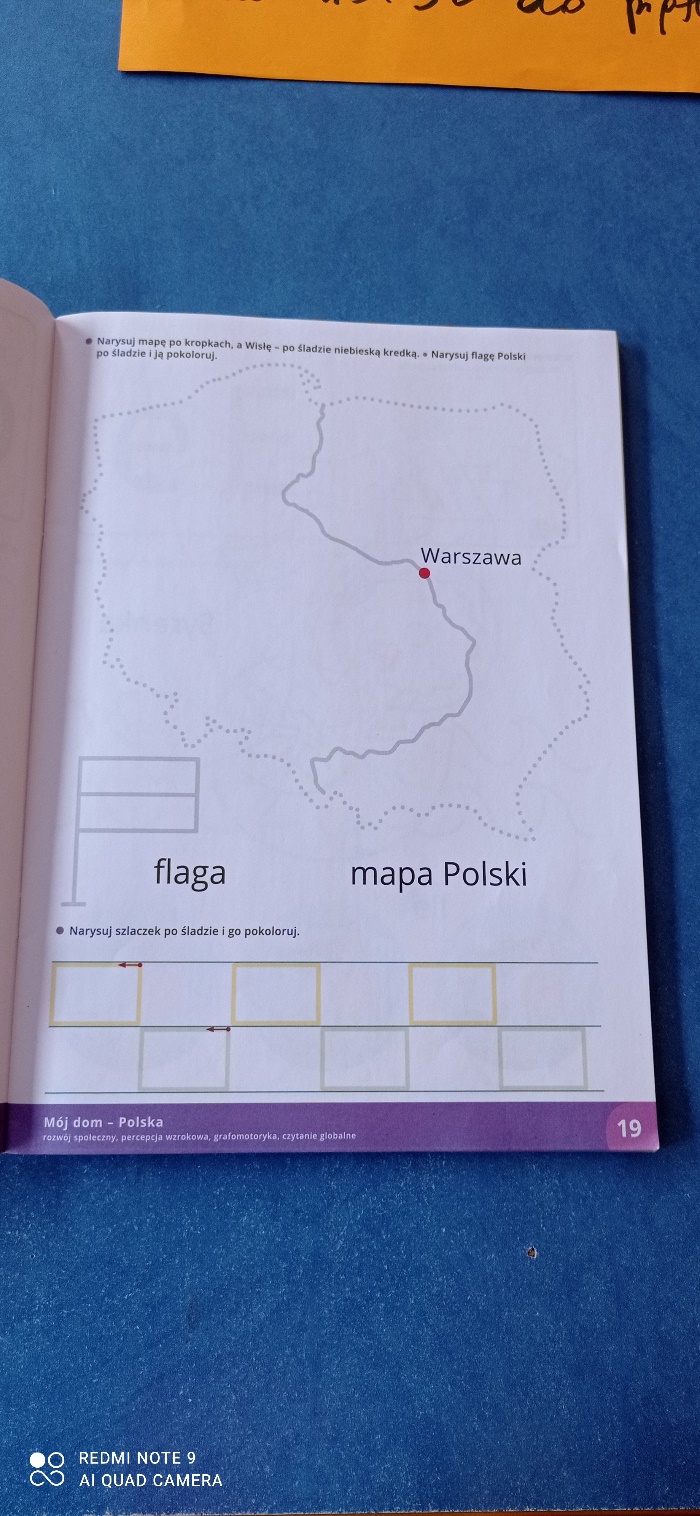 